Российская Федерация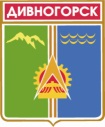 Администрация города ДивногорскаКрасноярского краяР А С П О Р Я Ж Е Н И Е    20.08.2014	 		              г. Дивногорск	                                                 № 1708рО формировании фонда капитального ремонта общего имущества в многоквартирных домах, расположенных на территории муниципального образования город Дивногорск на счете регионального оператора Красноярского края	В соответствии с пунктом 4 статьи 4 Закона Красноярского края от 27.06.2013 № 4-1451 «Об организации  проведения капитального ремонта общего имущества в многоквартирных домах, расположенных на территории Красноярского края», руководствуясь статьей 43 Устава города Дивногорска: Сформировать на счете регионального оператора Красноярского края фонд капитального ремонта общего имущества в многоквартирных домах, расположенных на территории муниципального образования город Дивногорск, собственники помещений в которых не выбрали способ формирования фонда капитального ремонта или выбранный ими способ не был реализован в установленные законодательством сроки, по перечню  согласно приложению.Распоряжение подлежит размещению на официальном сайте администрации города Дивногорска в информационно-телекоммуникационной сети «Интернет».Контроль за исполнением настоящего распоряжения возложить на заместителя Главы города Урупаху В.И.Глава города									           Е.Е. Оль       